Addresses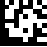 Marketing authorisation holderAddress for correspondence (if not identical to 2.1)Legal representative (if not identical to 2.1)NotesApplication typeConfirmationNanoparticlesPackaging material / LabellingQuality and safetyPrecondition for the notification procedureSignatureChange historyIdentification number:Version:Valid from:Basic informationCompany reference: Basic informationCompany reference: Basic company dossier No. (BCD): Expiry date of marketing authorisation: Name of BCD: Number of authorised medicinal products (AMP): Application No.:  (as shown in the Annex to the official decision)Company name:Additional title:Street, building no.:Postcode, place:Canton:Telephone:E-mailCompany name:Additional title:Street, building no.:P.O. BoxPostcode, place:Telephone:E-mailName:Additional title:Street, building no.:P.O. BoxPostcode, place:Telephone:Does Swissmedic already have the power of attorney? Yes	 No, the power of attorney in enclosed with this application (with an original signature)Does Swissmedic already have the power of attorney? Yes	 No, the power of attorney in enclosed with this application (with an original signature)The application to renew homeopathic and anthroposophic medicinal products authorised under the notification procedure must be sent with the required documents no sooner than 1 year but not later than 6 months before the authorisation period expires.Authorisation renewals cannot be requested in collective or multiple applications.Enclosures:
A copy of the official authorisation decision with a list of the authorised medicinal products (as an annex) must be submitted with each application. The applicant should delete from this list those medicinal products for which authorisation renewal is not required (discontinuation of the renewal). The deletions should additionally be highlighted using coloured markings to make them easier to find. All documents should be stamped by the marketing authorisation holder.Additional information on the formal requirements can be found in the guidance document Formal requirements HMV4.The applicant requests renewal of the marketing authorisation Yes; number of AMP:  noThe applicant is not requesting renewal of the marketing authorisation Yes; number of AMP:  noThe medicinal products for which renewal was requested under point 1 are on the market in Switzerland or the Principality of Liechtenstein yes noIf NO: The No marketing / interruption of distribution HMV4 form has been submitted. yes noRemarks: Conformity of medicinal products with approved information by the application of the renewal of the authorisationWe confirm,that the medicinal products for which their authorisation shall be renewed is sought conform with:the most recently approved basic company dossier which forms the basis of the marketing authorisations,the most recently approved master dossier which forms the basis of the marketing authorisations, andthe approved preparation-specific information.that there are no variations associated with the application for renewal of homeopathic and anthroposophic medicinal products authorised under the notification procedure. 	 yesNew medicinal product notifications and variations of the basic company dossier (e.g. manufacturer information) must be applied for in a separate application using a New authorisation of human medicinal products HMV4 form or a Variations and extensions HMV4 form.We confirm that no synthetic nanoparticles1 are used for manufacture.	 yes1 The particles have at least one dimension on the nanoscale (1-1000nm) plus a function and/or mode of action based on nanotechnology characteristics.We confirm that, following authorisation, the products will be labelled according to the current Annex 1a TPLRO including the full declaration and that the labelling will not include any information concerning indication or dosage, including in the scientific name, and that any warnings, contraindications or side effects in the HAS List or Gemmotherapy List are taken into account according to Annexes 6 and 8, respectively, of KPTPO and listed on the packaging material on the applicant's own initiative.	 yesWe confirm that the products are manufactured in compliance with GMP according to Art. 4 para. 2 and 3 and/or Art. 11 para. 1 letter i MPLO and in strict accordance with the manufacturing instructions applicable to the respective preparations and that the precondition for authorisation stated in Art. 10 para. 1 letter abis TPA is fulfilled.	 yesWe confirm that the primary containers are defined (dimensions and material, including confirmations on safety in respect of contact with foodstuffs).	 yesWe confirm that the shelf lives (including use-by periods after opening, where necessary) and storage instructions have been verified by corresponding investigations.	 yesWe confirm that all the preconditions for the notification procedure according to Art. 25 para. 1 and Art. 27 and 28 KPTPO are fulfilled.	 yes The completeness and correctness of all the information provided in this form and in the additional documents appended to the application is confirmed by:(Official stamp of the applicant – optional)The completeness and correctness of all the information provided in this form and in the additional documents appended to the application is confirmed by:(Official stamp of the applicant – optional)The completeness and correctness of all the information provided in this form and in the additional documents appended to the application is confirmed by:(Official stamp of the applicant – optional)The completeness and correctness of all the information provided in this form and in the additional documents appended to the application is confirmed by:(Official stamp of the applicant – optional)Authorised signatoryAuthorised signatoryOther competencies (optional signature)Other competencies (optional signature)Place, date:	Signature:	……………………………..Place, date:	Signature:	……………………………..Place, date:	Signature:	……………………………..Place, date:	Signature:	……………………………..Surname:Surname:First name:First name:Function:Function:Telephone:E-mailThe application must be sent toThe application must be sent toFor enquiries contactFor enquiries contactSwissmedicSwiss Agency for Therapeutic ProductsOperational Support ServicesHallerstrasse 73012 BernSwissmedicSwiss Agency for Therapeutic ProductsOperational Support ServicesHallerstrasse 73012 BernTelephone	+41 58 462 02 11Fax 	+41 58 462 02 12E-mail	Anfragen@swissmedic.chTelephone	+41 58 462 02 11Fax 	+41 58 462 02 12E-mail	Anfragen@swissmedic.chVersionChangesig1.4New layout, no content adjustments to the previous version.dei1.3Formal adjustments to the header and footerNo content adjustments to the previous version.dei1.2Autor im System mit Autor in der Änderungshistorie synchronisiert. Freigabe durch Person im VM Team, da Dokument nicht in der VMS Suche angezeigt wird.Keine inhaltlichen Änderungentsj1.1Chapter 5: Completion of the confirmationlap1.0Implementation of TPO4dts